«Грант» тауарын сатып алуҚР ДСМ «М. Айқымбаев атындағы аса қауіпті инфекциялар ұлттық ғылыми орталығы» ШЖҚ РМК мемлекеттік тапсырмалар мен ғылыми – техникалық бағдарламаны орындау шеңберінде тауарларды, жұмыстарды және көрсетілетін қызметтерді сатып алуды ұйымдастыру ережесіне сәйкес бағаларды салыстыру тәсілімен «Грант» тауарын (бұдан әрі - Тауар) сатып алуды жүзеге асыру туралы хабарлайды (20.07.2022 ж. №183 бұйрық).Жеткізу орны: Инкотермс 2010 - DDP сәйкес: Алматы қ., Жахангер к-сі, 14.Тауарды жеткізу мерзімі: техникалық сипаттамаға сәйкес.Төлем шарттары: 30 күнтізбелік күн ішінде, тауарды жеткізу фактісі бойынша.Баға ұсыныстарын қабылдау орны: әлеуетті өнім берушілерге баға ұсынысын 2022 жылғы 20 қазанда сағат 12:00-ге дейін, 050000, Алматы қ., Жахангер к-сі, 14, мемлекеттік сатып алу бөлімі мекен-жайы бойынша немесе электрондық пошта арқылы ұсыну қажет: Dby-4@nscedi.kz.Баға ұсыныстары бар конверттерді ашу күні, уақыты және орны: 2022 жылғы «20» қазан сағат 12:30, мекен-жайы: Алматы қ., Жахангер к-сі, 14, МЗ бөлімі.Әлеуетті өнім берушілер ұсынатын қажетті құжаттар:Тауарды жеткізуді, жұмыстарды орындауды, Қызметтерді көрсетуді жүзеге асыруға ниет білдірген әлеуетті өнім берушінің өтінімінде мынадай ақпарат болуға тиіс:1. Тауарды жеткізу бойынша барлық салықтар мен шығыстарды ескере отырып, сатып алынатын тауарларға/жұмыстарға/қызметтерге баға (коммерциялық ұсыныс)                        (1-қосымшаға сәйкес).2. Тауардың техникалық ерекшелігі жеткізілетін тауарлардың, орындалатын жұмыстар мен көрсетілетін қызметтердің атауын, сипаттамасын, санын/көлемін, сондай-ақ техникалық ерекшелікте көрсетілген талаптарды көрсете отырып (2-қосымшаға сәйкес). 3. Егер қызмет рұқсатты алуды, хабарламаны жіберуді талап еткен жағдайда, ол туралы мәліметтер мемлекеттік органдардың ақпараттық жүйелерінде расталатын тиісті рұқсаттың (хабарламаның) нотариат куәландырған не электрондық көшірмесін қоса беру қажет.Шартқа қол қою мерзімі мен тәртібі: сатып алу қорытындысын шығару нәтижелері бойынша шарт сатып алу жеңімпазымен 5 жұмыс күні ішінде жасалады.Қосымша ақпарат: телефон 8/727/2233821, е-mail: Dby-4@nscedi.kz, сатып алуды ұйымдастырушының уәкілетті өкілі Ж. Б. Абдукалыкова.1-қосымшаСатып алынатын тауардың тізбесі2-қосымшаТехникалық сипаттамаЕрекше шарттар:- Жеткізу орны: Алматы қ., Жахангер к-сі, 14;- Жеткізу мерзімі: 15 күнтізбелік күн ішінде, Тапсырыс берушінің қажеттілігі мен өтінімі бойынша.QAZAQSTAN RESPÝBLIKASY DENSAÝLYQ SAQTAÝ MINISTRLIGINIŃ «MASǴUT AIQYMBAEV ATYNDAǴY  ASA QAÝİPTİ INFEKSIALAR ULTTYQ ǴYLYMI ORTALYǴY» SHARÝASHYLYQ JÚRGIZÝ QUQYǴYNDAǴY RESPÝBLIKALYQ MEMLEKETTIK KÁSIPORNY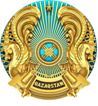 РЕСПУБЛИКАНСКОЕ ГОСУДАРСТВЕННОЕ ПРЕДПРИЯТИЕ НА ПРАВЕ ХОЗЯЙСТВЕННОГО ВЕДЕНИЯ« НАЦИОНАЛЬНЫЙ НАУЧНЫЙ ЦЕНТР ОСОБО ОПАСНЫХ ИНФЕКЦИЙ  ИМЕНИ  МАСГУТА АЙКИМБАЕВА»МИНИСТЕРСТВА ЗДРАВООХРАНЕНИЯ РЕСПУБЛИКИ КАЗАХСТАНЛот № Препараттардың атауыӨлшем бірлігіСаныБірлік бағасы.Барлық салықтарды ескере отырып, бөлінген сома1Материнская плата ASRock B550M PG Riptide, AM4дана262 990,00125 980,002Клавиатура Logitech MK120, Black, USB + мышьдана18 290,0016 580,003Процессор AMD Ryzen 7 5800X, AM4, OEMдана2152 990,00305 980,004Видеокарта PCI-E 12Gb Palit RTX 3060 Dual OC, GeForce RTX3060дана2258 490,00516 980,005DDR-4 DIMM 16Gb/3200MHz PC25600 Kingston Fury Beast, 2x8Gb Kit, Black, BOX KF432C16BBK2/16)дана230 690,0061 380,006Корпус AeroCool Bionic-G-BK-v2, Blackдана229 990,0059 980,007Вентилятор для корпуса ID-Cooling, TF-12025-Black, 12cmдана62 890,0017 340,008Блок питания 1STPLAYER STEAM PUNK ATX80 PLUS GOLD 2X6+2 pin. 4+4pin (PS-750SP)дана248 990,0097 980,009Кулер Aerocool Mirage 5 ARGB PWM 4P (LGA1700)дана216 800,0033 600,0010Монитор 27" AOC G2790VXA, Black-Redдана2132 990,00265 980,0011SSD накопитель 1 TB Hikvision HS-SSD-E100, 2.5", SATA IIIдана632 990,00197 940,0012МФУ  струйное Epson L3160 СНПЧ А4 WI-Fiдана1178 990,00178 990,0013SO-DIMM 8GB DDR4 PC25600/3200Mhz Kingston KVR32S22S8/8, BOXдана118 390,0018 390,0014SSD накопитель 1000 Gb Samsung 980, M.2, PCIe 3.0дана174 990,0074 990,0015USB Флешка 64GB Kingston DataTraveler 100 G3, USB 3.0, Blackдана24 190,008 380,0016USB Флешка 128Gb Kingston DataTraveler Kyson, USB 3.2, Silverдана19 690,009 690,0017Mobile Rack 2.5" UGREEN 70498, SATA, USB Type-C, Blackдана211 990,0023 980,0018Web-камера Logitech HD Webcam C310дана119 990,0019 990,0019Клавиатура Logitech MK270, Black, USB + мышьдана113 990,0013 990,0020Бахилы для обуви ПНД синие 9 мкм 100 шт/упорау25 040,0010 080,0021Берет/клипса из спанбонда голубой 100 шт/упорау114 742,0014 742,0022Тапочки (тапочки-чувяки) Шанс, кожаные (36,39,41, 42, 45,46)жұп66 600,0039 600,0023Пижама женская, код товара W1AF75Z8-HPS-Petrol (48,52, 54)қаптама67 500,0045 000,0024Пижама мужская на пуговицах, фланелевая, брюки (52-54-60)қаптама68 800,0052 800,0025Аптечка медицинская «Вита», Приказ МЗ РК №118/2020 от 08.10.2020 г.жинақ235 000,0070 000,00Лот №Тауарлардың атауыСипаттамасыБірлікСаны1Материнская плата ASRock B550M PG Riptide, AM4Материнская плата ASRock B550M PG Riptide, AM4дана22Клавиатура Logitech MK120, Black, USB + мышьКлавиатура Logitech MK120, Black, USB + мышьдана13Процессор AMD Ryzen 7 5800X, AM4, OEMПроцессор AMD Ryzen 7 5800X, AM4, OEMдана24Видеокарта PCI-E 12Gb Palit RTX 3060 Dual OC, GeForce RTX3060Видеокарта PCI-E 12Gb Palit RTX 3060 Dual OC, GeForce RTX3060дана25DDR-4 DIMM 16Gb/3200MHz PC25600 Kingston Fury Beast, 2x8Gb Kit, Black, BOX KF432C16BBK2/16)DDR-4 DIMM 16Gb/3200MHz PC25600 Kingston Fury Beast, 2x8Gb Kit, Black, BOX KF432C16BBK2/16)дана26Корпус AeroCool Bionic-G-BK-v2, BlackКорпус AeroCool Bionic-G-BK-v2, Blackдана27Вентилятор для корпуса ID-Cooling, TF-12025-Black, 12cmВентилятор для корпуса ID-Cooling, TF-12025-Black, 12cmдана68Блок питания 1STPLAYER STEAM PUNK ATX80 PLUS GOLD 2X6+2 pin. 4+4pin (PS-750SP)Блок питания 1STPLAYER STEAM PUNK ATX80 PLUS GOLD 2X6+2 pin. 4+4pin (PS-750SP)дана29Кулер Aerocool Mirage 5 ARGB PWM 4P (LGA1700)Кулер Aerocool Mirage 5 ARGB PWM 4P (LGA1700)дана210Монитор 27" AOC G2790VXA, Black-RedМонитор 27" AOC G2790VXA, Black-Redдана211SSD накопитель 1 TB Hikvision HS-SSD-E100, 2.5", SATA IIISSD накопитель 1 TB Hikvision HS-SSD-E100, 2.5", SATA IIIдана612МФУ  струйное Epson L3160 СНПЧ А4 WI-FiМФУ  струйное Epson L3160 СНПЧ А4 WI-Fiдана113SO-DIMM 8GB DDR4 PC25600/3200Mhz Kingston KVR32S22S8/8, BOXSO-DIMM 8GB DDR4 PC25600/3200Mhz Kingston KVR32S22S8/8, BOXдана114SSD накопитель 1000 Gb Samsung 980, M.2, PCIe 3.0SSD накопитель 1000 Gb Samsung 980, M.2, PCIe 3.0дана115USB Флешка 64GB Kingston DataTraveler 100 G3, USB 3.0, BlackUSB Флешка 64GB Kingston DataTraveler 100 G3, USB 3.0, Blackдана216USB Флешка 128Gb Kingston DataTraveler Kyson, USB 3.2, SilverUSB Флешка 128Gb Kingston DataTraveler Kyson, USB 3.2, Silverдана117Mobile Rack 2.5" UGREEN 70498, SATA, USB Type-C, BlackMobile Rack 2.5" UGREEN 70498, SATA, USB Type-C, Blackдана218Web-камера Logitech HD Webcam C310Web-камера Logitech HD Webcam C310дана119Клавиатура Logitech MK270, Black, USB + мышьКлавиатура Logitech MK270, Black, USB + мышьдана120Бахилы для обуви ПНД синие 9 мкм 100 шт/упорау221Берет/клипса из спанбонда голубой 100 шт/упорау122Тапочки (тапочки-чувяки) Шанс, кожаные, размеры 36,39,41, 42, 45,46жұп623Пижама женскаякод товара W1AF75Z8-HPS-Petrol , размеры 48,52, 54, согласовать с Заказчикомқаптама624Пижама мужская на пуговицахфланелевая, брюки, размеры 52-54-60, согласовать с Заказчикомқаптама625Аптечка медицинская «Вита», Комплектация согласено Приказа МЗ РК №118/2020 от 08.10.2020 г.жинақ2